RaoRao.5912@2freemail.com 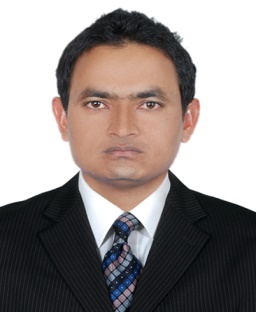 Career ConspectusBeing strongly self motivated and committed to professional excellence and contribute the skills and education I have acquired for organizational growth. My core competency is determination to get the work done as proven by my varied experience in different sectors during my professional career. Being strongly self motivated and committed to professional excellence and contribute the skills and education I have acquired for organizational growth. My core competency is determination to get the work done as proven by my varied experience in different sectors during my professional career. Professional QualificationM. Com (2007-09)Master’s in Commerce (Pakistan)B. Com (2005-07)Bachelor’s  in Commerce (Pakistan)M. Com (2007-09)Master’s in Commerce (Pakistan)B. Com (2005-07)Bachelor’s  in Commerce (Pakistan)Professional ExperienceBuraq Management Services LtdFree ZoneAjman UAE.Associates (Pvt) LtdConstruction Co.Flying Board & Paper Products ltdFlying Group of IndustriesLanguagesAsst. Admin and Accounts                                 (Mar 14- July 14)      My responsibilities are there.Coding and entering Accounts Payable.Prepare Invoices.Preparing Payments (Checks) for Signature.Handle employee complaints and disputesInventory Control.File Management. Reconcile Bank Statements.Reconcile with vendors.Admin Assistant.                                               (Oct 10- Feb 12)      My responsibilities include following:Prepare monthly expenses report.Dealing with clients regarding some business matters.Prepare, feed and maintain daily vouchers.Prepare monthly collection reports.Petty Cash Management.Bank reconciliation on daily basis.Cash withdraw and deposit in Banks.Delegation of work to staff members.Supervision and review of work carried out by staff members.Asst. Accounts Officer                           (Jan 10- Sep 12)     During this Period, I was involved in following tasks. Data entry Bank Reconciliation daily basis. Petty Cash handle.Monthly expenses report.Monthly Collection reports.Telephonic client dealingsDelegation of work to staff members.English                 :  FluentUrdu                     :  NativeHindi                    :  FluentPanjabi                  :  FluentArabic                    :  BasicAsst. Admin and Accounts                                 (Mar 14- July 14)      My responsibilities are there.Coding and entering Accounts Payable.Prepare Invoices.Preparing Payments (Checks) for Signature.Handle employee complaints and disputesInventory Control.File Management. Reconcile Bank Statements.Reconcile with vendors.Admin Assistant.                                               (Oct 10- Feb 12)      My responsibilities include following:Prepare monthly expenses report.Dealing with clients regarding some business matters.Prepare, feed and maintain daily vouchers.Prepare monthly collection reports.Petty Cash Management.Bank reconciliation on daily basis.Cash withdraw and deposit in Banks.Delegation of work to staff members.Supervision and review of work carried out by staff members.Asst. Accounts Officer                           (Jan 10- Sep 12)     During this Period, I was involved in following tasks. Data entry Bank Reconciliation daily basis. Petty Cash handle.Monthly expenses report.Monthly Collection reports.Telephonic client dealingsDelegation of work to staff members.English                 :  FluentUrdu                     :  NativeHindi                    :  FluentPanjabi                  :  FluentArabic                    :  BasicProficient Skills I have good command on followings:Microsoft Office  (Complete )Peach tree/Oracles Software’sInternet Browsing I have good command on followings:Microsoft Office  (Complete )Peach tree/Oracles Software’sInternet BrowsingPersonal Details  Date of Birth 	 January 6, 1986  Visa Status:              Residence Visa with NOC   Marital Status: 	 Single  Date of Birth 	 January 6, 1986  Visa Status:              Residence Visa with NOC   Marital Status: 	 Single